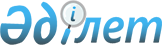 Об определении мест для размещения агитационных печатных материалов
					
			Утративший силу
			
			
		
					Постановление акимата Чингирлауского района Западно-Казахстанской области от 14 февраля 2013 года № 42. Зарегистрировано Департаментом юстиции Западно-Казахстанской области 6 марта 2013 года № 3196. Утратило силу постановлением акимата Чингирлауского района Западно-Казахстанской области от 24 июня 2013 года № 104.
      Сноска. Утратило силу постановлением акимата Чингирлауского района Западно-Казахстанской области от 24.06.2013 № 104.
      Руководствуясь Конституционным законом Республики Казахстан от 28 сентября 1995 года "О выборах в Республике Казахстан", Законом Республики Казахстан от 23 января 2001 года "О местном государственном управлении и самоуправлении в Республике Казахстан", акимат района ПОСТАНОВЛЯЕТ:
      1. Совместно с Чингирлауской районной избирательной комиссией (по согласованию) определить места для размещения агитационных печатных материалов для всех кандидатов в депутаты районного маслихата в место выбывшего депутата по Ащесайскому № 3, Утвинскому № 8 и по Центральному № 10 избирательным округам на территории Чингирлауского района согласно приложению.
      2. Акимам Ащесайского и Чингирлауского сельских округов оснастить определенные места для размещения агитационных печатных материалов стендами, щитами, тумбами.
      3. Контроль за исполнением настоящего постановления возложить на заместителя акима района Айтмухамбетова К.
      4. Настоящее постановление вводится в действие со дня первого официального опубликования.
      СОГЛАСОВАНО:
Председатель Чингирлауской
районной избирательной комиссии
_____________ Турмагамбетов Е. Р.
14.02.2013 г. Места для размещения агитационных печатных
материалов для всех кандидатов в депутаты
районного маслихата в место выбывшего депутата
по Ащесайскому № 3, Утвинскому № 8 и по
Центральному № 10 избирательным округам на
территории Чингирлауского района
					© 2012. РГП на ПХВ «Институт законодательства и правовой информации Республики Казахстан» Министерства юстиции Республики Казахстан
				
      Аким района

А. Халелов
Приложение
к постановлению акимата района
14 февраля 2013 года № 42
Наименование сельского округа
Наименование населенного пункта
Места для размещения агитационных печатных материалов
Чингирлауский
Шынгырлау
Стенд в районе дома культуры
Чингирлауский
Шынгырлау
Стенд в районе государственного учреждения "Чиликсая средняя общеобразовательная школа имени Л. Клышева"
Чингирлауский
Шынгырлау
Стенд в районе государственного учреждения "Чингирлауская средняя общеобразовательная школа"
Чингирлауский
Шынгырлау
Стенд в районе государственного коммунального казенного предприятия "Шынгырлауский колледж" управления образования акимата Западно-Казахстанской области
Ащесайский
Ащесай
Стенд в районе дома культуры
Ащесайский
Талдысай
Стенд в районе сельской библиотеки
Ащесайский
Жинишке
Стенд в районе сельской библиотеки
Ащесайский
Амангельды
Стенд в районе сельского клуба